San Diego Unified School District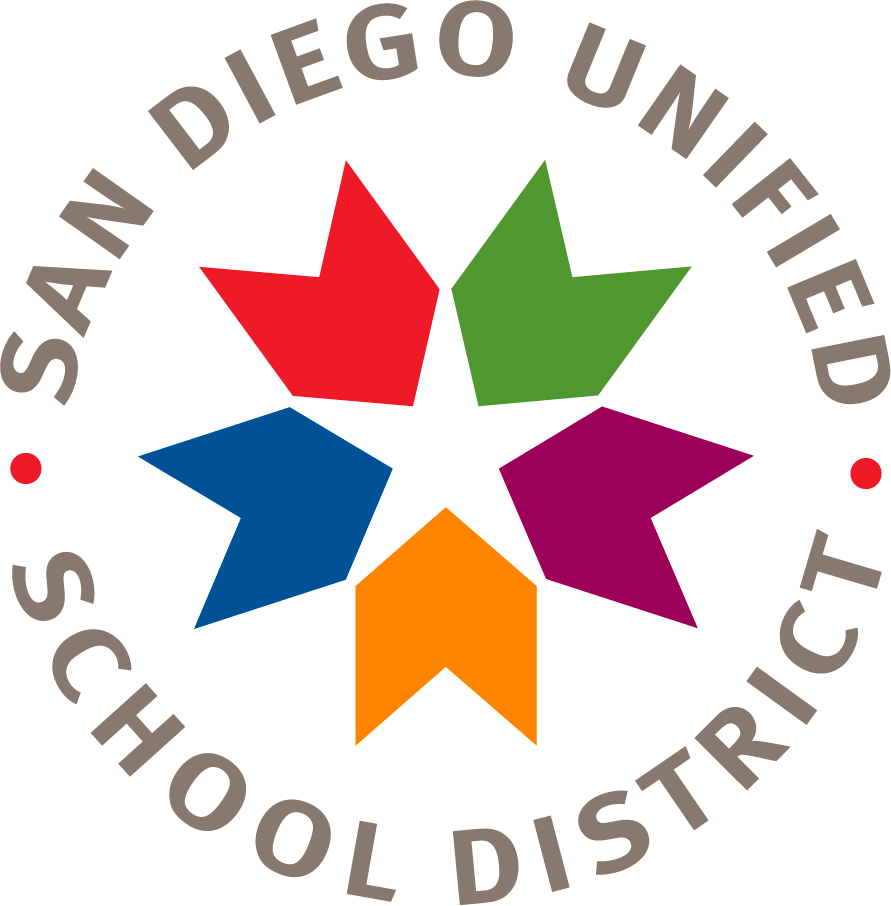 Financial Planning and DevelopmentFinancial Planning, Monitoring and Accountability Department[Name of School]Title I School Parent CompactThis School Parent Compact is in effect year __________________.[Name of school] distributes to parents and family members of Title I, Part A students, a school-parent compact (Compact). This Compact, which has been jointly developed with parents, outlines how parents, the entire school staff, and students will share the responsibility for improved student academic achievement. This Compact describes specific ways the school and families will partner to help children achieve the state’s high academic standards. This Compact addresses the following legally required items, as well as other items suggested by parents and family members of students Title I, Part A students:Required School Parent Compact provisionsThe school’s responsibility to provide high-quality curriculum and instruction The ways parents and family members will be responsible for supporting their children’s learning (ESSA Section 1116[d][1]).The importance of ongoing communication between parents and family members, and teachers through, at a minimum, annual parent-teacher conferences; frequent reports on student progress; access to staff; opportunities for parents and family members to volunteer and participate in their child’s class; and opportunities to observe classroom activities (ESSA Section 1116[d][2]).Parent-teacher conferences in elementary schools, at least annually, during which the Compact shall be discussed as it relates to the individual child’s achievement (ESSA Section 1116 [d][2][A]).Frequent reports to parents and family members on their children’s progress (ESSA Section 1116[d][2][B]). Reasonable access to staff, opportunities for parents and family members to volunteer and participate in their child’s class, and observation of classroom activities (ESSA Section 1116[d][2][C]).How does the school address this?Type examples or add bullets here.The school engages Title I, Part A parents and family members to improve the achievement of their children in meaningful interactions with the school. This Compact supports a partnership among staff, parents and family members, and the community to improve student academic achievement. To help reach these goals, the school has established the following practices:The school provides Title I, Part A parents and family members with assistance in understanding the state’s academic content standards, assessments, and how to monitor and improve the achievement of their children (ESSA Section 1116[e][1]) in which ways?Type examples or add bullets here.The school provides Title I, Part A parents and family members with materials and training to help them improve the achievement of their children (ESSA Section 1116[e][2]) in which ways?Type examples or add bullets here.With the assistance of Title I, Part A parents and family members, the school educates staff members in the value of parent and family member contributions, and how to work with parents and family members as equal partners (ESSA Section 1116[e][3]) in which ways?Type examples or add bullets here.The school coordinates and integrates the Title I, Part A parental involvement program with other programs, and conducts other activities, such as resource centers, to encourage and support parents and family members in more fully participating in the education of their children (ESSA Section 1116[e][4]) in which ways?Type examples or add bullets here.The school distributes information related to school and parent programs, meetings, and other activities to Title I, Part A parents and family members in a format and language that the parents and family members can understand (ESSA Section 1116[e][5]) in which ways?Type examples or add bullets here.The school provides support for parent and family member involvement activities requested by Title I, Part A parents and family members (ESSA Section 1116[e][14]) in which ways?Type examples or add bullets here.The school provides opportunities for the participation of all Title I, Part A parents and family members, including those with limited English proficiency, disabilities, and migratory students; and that the information and school reports are provided in a format and language that parents and family members can understand (ESSA Section 1116[f]) in which ways?Type examples or add bullets here.This Compact was adopted by the (type name of the school) on (insert date), and will be in effect for the period of (enter time period the Compact is in effect here).The school will distribute the Compact to all parents and family members of students participating on, or before: (add date here).Typed name of authorized official hereSignature of authorized Official hereEnter date approved. 